Γραφείο Επικοινωνίας & Δημοσίων ΣχέσεωνΘέμα: «Mετάβαση του Δημάρχου στην 6η Yπουργική διάσκεψη για το περιβάλλον και  την  υγεία που θα πραγματοποιηθεί στις 13-15  Ιουνίου 2017, στην Οστράβα της Τσεχίας  »Κύριε Πρόεδρε,Έχοντας υπόψη:α) Τις διατάξεις του άρθρου 140 του Ν. 3463/2006 όπως αυτό συμπληρώθηκε με τις διατάξεις του άρθρου 20 εδάφιο 8 του Ν. 3731/2008,β) Τις διατάξεις του Ν. 4336/15 υποπαράγραφος Δ9 της παραγράφου Δ του άρθρου 2 (Φ.Ε.Κ.Α΄94/14-08-2015).Παρακαλώ όπως, μεταξύ των θεμάτων της ημερησίας διάταξης κατά την προσεχή συνεδρίαση του Δημοτικού Συμβουλίου περιλάβετε και το στην περίληψη αναφερόμενο θέμα, για το οποίο σας γνωρίζω τα παρακάτω:Το με αρ. πρωτ.  24800      από 11/5/2017  έγγραφο του παγκόσμιου οργανισμού υγείας, μας γνωστοποιεί τη διενέργεια της  6ης Yπουργικής διάσκεψης για το περιβάλλοντος και  την  υγεία που θα πραγματοποιηθεί στις 13-15  Ιουνίου 2017, στην Οστράβα της Τσεχίας.Μετά τα πιο πάνω, παρακαλώ όπως το Δ.Σ. εγκρίνει την μετάβαση για την συμμετοχή μου στο παραπάνω συνέδριο από τις 13 έως τις 15 Ιουνίου 2017.	Η δαπάνη που θα βαρύνει τον προϋπολογισμό του Δήμου Καλλιθέας θα ανέλθει μέχρι του ποσού των 3.000,00 ευρώ και αφορά σε έξοδα αεροπορικής μετάβασης, ημερήσιες αποζημιώσεις και διαμονή όπως ορίζονται από τις διατάξεις της Υποπαραγράφου Δ.9 της παραγράφου Δ του Ν. 4336/2015 (ΦΕΚ 94Α) “Δαπάνες μετακινουμένων εντός και εκτός επικρατείας” καθώς και του άρθρου 140 παρ.1 του Ν. 3463/2006 (ΦΕΚ 114Α) και θα βαρύνει τον Κ.Α: 00.6421.0001 “Oδοιπορικά έξοδα και αποζημίωση αιρετών” του προϋπολογισμού εξόδων του Δήμου Καλλιθέας οικονομικού έτους 2017.Η διαδικασία θα παραπεμφθεί για να ολοκληρωθεί από την Οικονομική Επιτροπή του Δήμου, η οποία θα ορίσει τακτικό υπάλληλο του Δήμου ως υπόλογο του Χρηματικού Εντάλματος Προπληρωμής και θα εγκρίνει τη διάθεση πίστωσης μέχρι του ποσού των 3.000,00 ευρώ.Μετά τα παραπάνω παρακαλώ για την λήψη σχετικής απόφασης.Ο Δήμαρχος					                 Δημήτριος  ΚάρναβοςΣυνημμένα:Το με αρ.πρωτ.24800/2017 έγγραφο - πρόσκλησηEσωτερική Διανομή:Γρ. ΔημάρχουΓρ. Γεν. ΓραμματέαΤμ. Προϋπολογισμού & Εκκαθάρισης Δαπανών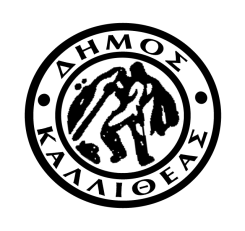 ΕΛΛΗΝΙΚΗ ΔΗΜΟΚΡΑΤΙΑΔΗΜΟΣ ΚΑΛΛΙΘΕΑΣΚαλλιθέα, 16/5/2017Αρ. Πρωτ : 25394Καλλιθέα, 16/5/2017Αρ. Πρωτ : 25394ΔιεύθυνσηΤηλ.Fax.Αρμ.Υπάλληλοςemail: Μαντζαγριωτάκη 76, 17676: 2132070401: 2109523888:Κ.Πολυχρονοπούλου :grtypou@kallithea.grΠροςToν Πρόεδρο Δημοτικού Συμβουλίου